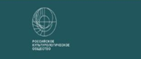 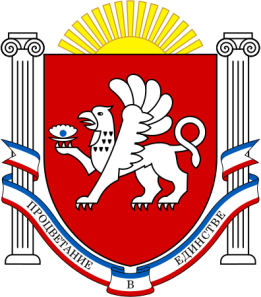 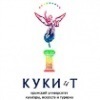 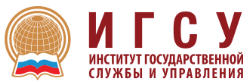 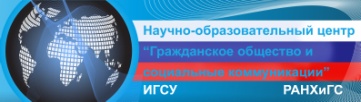 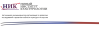 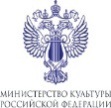 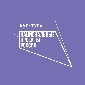 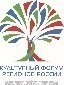 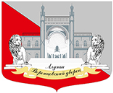 МИНИСТЕРСТВО КУЛЬТУРЫ РЕСПУБЛИКИ КРЫМГБОУВОРК «КРЫМСКИЙ УНИВЕРСИТЕТ КУЛЬТУРЫ, ИСКУССТВ И ТУРИЗМА»НАУЧНО-ОБРАЗОВАТЕЛЬНЫЙ ЦЕНТР «ГРАЖДАНСКОЕ ОБЩЕСТВО И СОЦИАЛЬНЫЕ КОММУНИКАЦИИ» ИГСУ РАНХиГС при Президенте РФГАУК РК «АЛУПКИНСКИЙ ДВОРЦОВО-ПАРКОВЫЙ МУЗЕЙ-ЗАПОВЕДНИК»OOO СРК «РОССИЙСКОЕ КУЛЬТУРОЛОГИЧЕСКОЕ ОБЩЕСТВО»КРЫМСКОЕ ОТДЕЛЕНИЕ РОССИЙСКОГО КУЛЬТУРОЛОГИЧЕСКОГО ОБЩЕСТВАОРГКОМИТЕТ КУЛЬТУРНОГО ФОРУМА РЕГИОНОВ РОССИИАНО «НОВЫЙ ИНСТИТУТ КУЛЬТУРОЛОГИИ»ВТОРОЙ ВСЕРОССИЙСКИЙ НАУЧНЫЙ ФОРУМ «СТРАТЕГИИ СОЦИОКУЛЬТУРНОГО РАЗВИТИЯ РОССИИ» 23–24 мая 2023 годаУважаемые коллеги!23 мая 2023 г. состоится VIII Всероссийская научно-теоретическая и практическая конференция «Социокультурное пространство России: реалии, проблемы и перспективы», организованная в рамках Второго всероссийского научного форума «Стратегии социокультурного развития России» (см.: Приложение 1)Приглашаются доктора и кандидаты наук, преподаватели высших учебных заведений и научные сотрудники, представители негосударственных организаций и социально ориентированных НКО.  Место проведения: ГАУК РК «Алупкинский дворцово-парковый музей-заповедник», Воронцовский дворец, г. Алупка, ул. Дворцовое шоссе, д. 18.24 мая 2023 г. состоится II Всероссийская научная конференция молодых ученых «Междисциплинарные проблемы современной науки», организованная в рамках Второго всероссийского научного форума «Стратегии социокультурного развития России» (см. Приложение 2).Приглашаются аспиранты, соискатели и молодые ученые.Место проведения: ГБОУВОРК «Крымский университет культуры, искусств и туризма», г. Симферополь, ул. Киевская, 39.Формат конференций: очный / дистанционный / заочныйЗаявки принимаются до 19 мая 2023 года включительно. Программа конференций Форума будет размещена на странице после завершения приема заявок http://kukiit.ru/nauka/konferentsii/Участие в конференциях Форума – без оплаты оргвзноса.Для участников конференций предусмотрена возможность публикации (бесплатной) в научном журнале «Таврические студии» (культурология, искусствоведение, исторические науки) (РИНЦ). Требования к рукописям статей https://kukiit.ru/nauka/ts/trebovania/Будем искренне рады Вашему участию!                                                                                             С уважением, проректор по научной работе и информационной политике ГБОУВОРК "Крымский университет культуры, искусств и туризма"Микитинец Александр Юрьевич       +79788172230 mikitinets-a@yandex.ru;начальник научного отдела ГБОУВОРК "Крымский университет культуры,  искусств и туризма"                     Чепурина Инна Владимировна+79787668020 nauka-kukiit@mail.ruПриложение 1Заявкаучастника VIII Всероссийской научно-теоретической                 и практической конференции «Социокультурное пространство России: реалии, проблемы и перспективы» Второго всероссийского научного форума «Стратегии социокультурного развития России»(заявка направляется на электронный адрес оргкомитета конференции nauka-kukiit@mail.ru не позднее 19 мая 2023 года) Приложение 2Заявкаучастника II Всероссийской научной конференции молодых ученых «Междисциплинарные проблемы современной науки» (памяти культуролога и искусствоведа К.Э. Разлогова) Второго всероссийского научного форума «Стратегии социокультурного развития России»(заявка направляется на электронный адрес оргкомитета конференции  nauka-kukiit@mail.ru не позднее 19 мая 2023 года)11Фамилия, имя, отчество22Место проживания (населенный пункт)33Телефон, e-mail44Тема доклада 55Место работы (полное название организации)  6  6Должность77Ученая степень, ученое /почетное звание (при наличии)8Форма участия: дистанционное подключение / заочнаяФорма участия: дистанционное подключение / заочная11Фамилия, имя, отчество22Место проживания (населенный пункт)33Телефон, e-mail44Тема доклада 55Место работы / учебы (полное название организации)   6   6Должность /курс обучения, направление подготовки77Форма участия: очная / дистанционное подключение / заочная88Фамилия, имя, отчество научного руководителя99Место работы научного руководителя (полное название организации)1010Должность научного руководителя11Ученая степень, ученое /почетное звание научного руководителя (при наличии)Ученая степень, ученое /почетное звание научного руководителя (при наличии)